КАБАРДИНКА,    «ФОРТУНА» ( с бассейном)    Лето 2021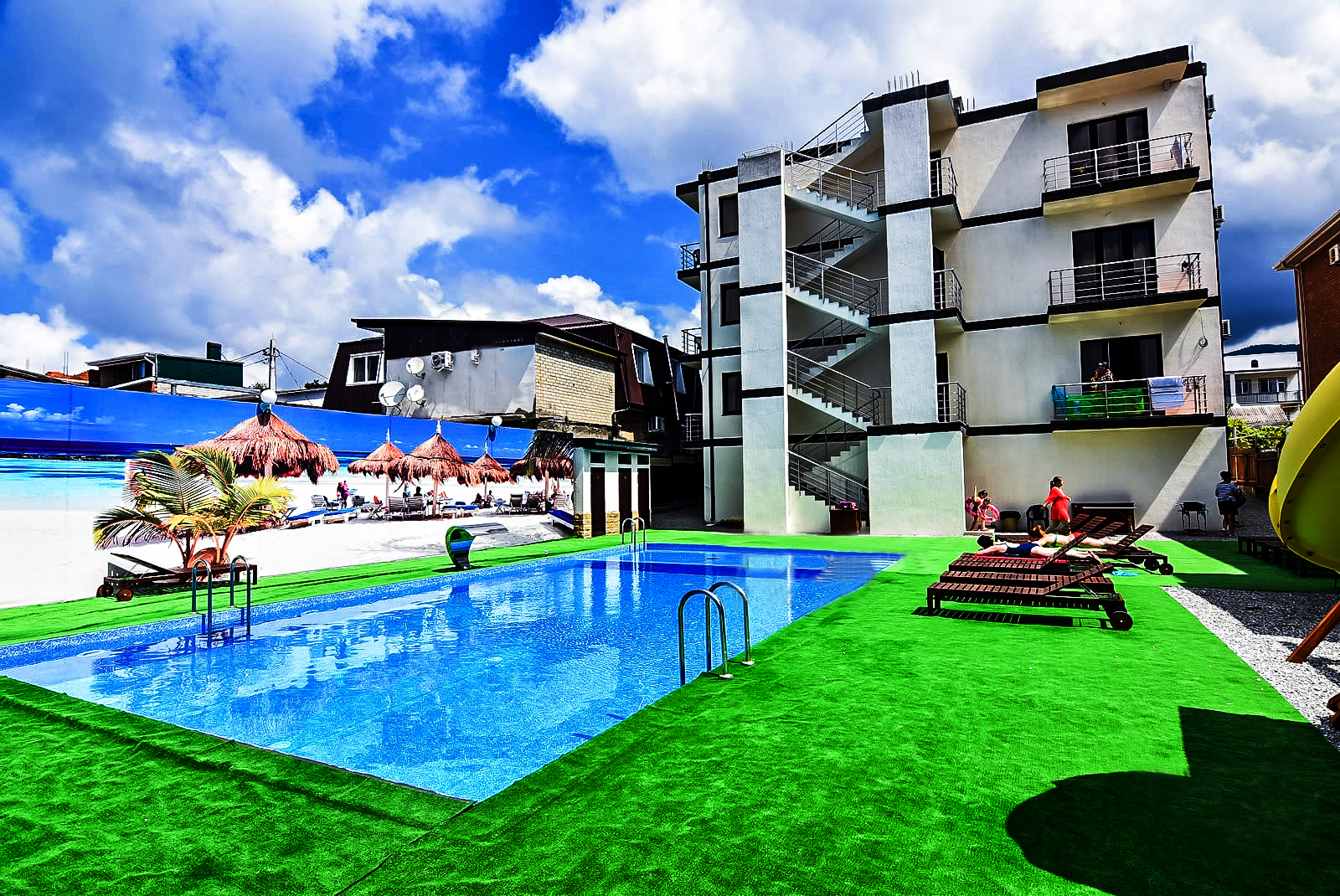 Гостевой дом «Фортуна» находится практически в самом центре курортного поселка Кабардинка рядом с можжевеловой рощей. Кабардинка входит в состав города Геленджика, находится в 15-ти км от города. Сейчас это одно из самых популярных на побережье мест для молодежного и семейного отдыха. В Кабардинке очень красивая набережная, кафе и рестораны, ночные дискотеки, детские аттракционы, морские прогулки, рынки и магазины. А в Геленджике для вашего отдыха - Аквапарки «Бегемот», «Золотая бухта»,  дельфинарий, туристский комплекс развлечений и спорта «Олимп. Территория "Фортуны" — большая  благоустроенная. Имеется огромный  бассейн 7 х 14 м с подогревом, современной системой очистки воды,   двумя зонами — детской и взрослой, водопадом. Во взрослой зоне бассейна есть гидромассаж, а  в детской зоне аэромассаж — брызги фонтана с пузырьками воздуха приводят в восторг детишек.  Пользование бассейном бесплатно. Для маленьких гостей от 3-х до 16-ти лет  есть безопасная, современная  детская площадка с множеством игровых элементов.  Все комнаты  в номерах гостиницы с Евроремонтом и новой мебелью. Кровати с ортопедическими матрасами. В отеле имеются детские кроватки и стулья для кормления. Уборка номеров ежедневно или по запросу. Прачечная (платная услуга). Гладильная доска и утюг на каждом этаже. Пиво разливное в ассортименте с разнообразными к нему пивными закусками. Экскурсии, Jeeping, квадроциклы. Зона отдыха с шезлонгами, столиками под зонтами, мангалом и прохладительными напитками во внутреннем дворе. Бесплатный Wi-Fi на всей территории. Рядом с гостевым домом "Фортуна" находятся рынок, океанариум, экзотариум, магазины и кафе, банкоматы, салоны сотовой связи, набережная поселка со всеми развлечениями и инфраструктурой: конные прогулки, пляжный волейбол, парапланы, водные лыжи, верховая езда, дайвинг и др.Размещение: «Эконом» 3-х местные номера с  удобствами на территории ( ТВ, холодильник, вентилятор, кровати, Wi-Fi). WC,  душ  рядом.«Стандарт» 2-х, 3-х, 4-х местные номера с  удобствами (WC, душ, ТВ, холодильник, сплит-система, односпальные или двуспальная кровати, ортопедические матрасы, прикроватные тумбочки, шкаф, туалетный столик, Wi-Fi). «Полулюкс» 2-х, 3-х, 4-х местные номера с  удобствами и с балконом(WC, душ, ТВ, холодильник, сплит-система, односпальные или двуспальная кровати, ортопедические матрасы прикроватные тумбочки, шкаф, туалетный столик, фен, балкон  со столом и стульями, Wi-Fi ).«Люкс» 2-х комнатные 4-х местные номера с  удобствами с балконом и без балкона (WC, душ, ТВ, холодильник, сплит-система, односпальные или двуспальная кровати, ортопедические матрасы, тумбочки, шкаф, туалетный столик, графин, стаканы, чайник, фен, Wi-Fi).Пляж: 6 мин  - мелко-галечный, песчаный (водные аттракционы и развлечения).Питание: в гостинице есть кухня, оборудованная всем необходимым для самостоятельного приготовления пищи и столовая с  питанием по заказному меню. Дети: до 2 лет на одном месте с родителями - 5150 руб., доп. место - 8650 руб.,  до 12 лет скидка на проезд – 200 руб. Стоимость тура на 1 человека (7 ночей)В стоимость входит: проезд  на автобусе, проживание в номерах выбранной категории, сопровождение, страховка от несчастного случая. Курортный сбор за доп. плату – 10 руб/чел. в день.Выезд из Белгорода  еженедельно по пятницам.Хочешь классно отдохнуть – отправляйся с нами в путь!!!!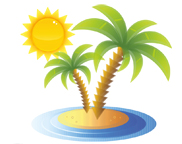 ООО  «Турцентр-ЭКСПО»                                        г. Белгород, ул. Щорса, 64 а,  III этаж                                                                                                            Остановка ТРЦ «Сити Молл Белгородский»     www.turcentr31.ru      т./ф: (4722) 28-90-40;  тел: (4722) 28-90-45;    +7-951-769-21-41РазмещениеЗаездыЭКОНОМ3-х мест. с удоб. на террит. СТАНДАРТ цокольный этаж без балконаСТАНДАРТ цокольный этаж без балконаСТАНДАРТ цокольный этаж без балконаПОЛУЛЮКСс балкономПОЛУЛЮКСс балкономПОЛУЛЮКСс балкономЛЮКС 2-х комн. 4-х мест. с удоб.ЛЮКС 2-х комн. 4-х мест. с удоб.РазмещениеЗаездыЭКОНОМ3-х мест. с удоб. на террит. 2-х мест.  с удоб.3-х мест. с удоб. (24 кв.м)4-х мест. с удоб.2-х мест.  с удоб.3-х мест. с удоб.4-х мест. с удоб. без балконас балконом28.05.-06.06.855096508550775010650925083509450995004.06.-13.06.8650985088507950109509850875097501025011.06.-20.06.86501045098509000121501100010450104501135018.06.-27.06.8650136501125010850142501215010850111501345025.06.-04.07.9150141501185011250144501235015550123501415002.07.-11.07.9850151501235011350153501315012150129501535009.07.-18.07.9850159501315011550161501385012550143501615016.07.-25.07.9850159501315011550161501385012550143501615023.07.-01.08.9850159501315011550161501385012550143501615030.07.-08.08.9850159501315011550161501385012550143501615006.08.-15.08.9850159501315011550161501385012550143501615013.08.-22.08.9850159501315011550161501385012550143501615020.08.-29.08.9850159501315011550161501385012550143501615027.08.-05.09.91501195010150955012650109509950109501255003.09.-12.09.8650114509950935012350103509850105501155010.09.-19.09.8650114509950935012350103509850105501155017.09.-26.09.865010950915082501155099509350945010250